Class. 2.30.30Fasc.  834/AIl DirigenteDr. Ing. Ettore AlberaniAvviso esplorativo di manifestazione di interesse istanza di concessione del demanio idroviario di Regione Lombardia ( R.R. 27 ottobre 2015, n.9 – artt. 20,21)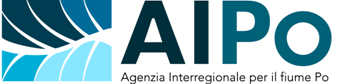 Avviso esplorativo di manifestazione di interesse istanza di concessione del demanio idroviario di Regione Lombardia ( R.R. 27 ottobre 2015, n.9 – artt. 20,21)Avviso esplorativo di manifestazione di interesse istanza di concessione del demanio idroviario di Regione Lombardia ( R.R. 27 ottobre 2015, n.9 – artt. 20,21)Avviso esplorativo di manifestazione di interesse istanza di concessione del demanio idroviario di Regione Lombardia ( R.R. 27 ottobre 2015, n.9 – artt. 20,21)Avviso esplorativo di manifestazione di interesse istanza di concessione del demanio idroviario di Regione Lombardia ( R.R. 27 ottobre 2015, n.9 – artt. 20,21)Avviso esplorativo di manifestazione di interesse istanza di concessione del demanio idroviario di Regione Lombardia ( R.R. 27 ottobre 2015, n.9 – artt. 20,21)Avviso esplorativo di manifestazione di interesse istanza di concessione del demanio idroviario di Regione Lombardia ( R.R. 27 ottobre 2015, n.9 – artt. 20,21)Avviso esplorativo di manifestazione di interesse istanza di concessione del demanio idroviario di Regione Lombardia ( R.R. 27 ottobre 2015, n.9 – artt. 20,21)Avviso esplorativo di manifestazione di interesse istanza di concessione del demanio idroviario di Regione Lombardia ( R.R. 27 ottobre 2015, n.9 – artt. 20,21)Avviso esplorativo di manifestazione di interesse istanza di concessione del demanio idroviario di Regione Lombardia ( R.R. 27 ottobre 2015, n.9 – artt. 20,21)Avviso esplorativo di manifestazione di interesse istanza di concessione del demanio idroviario di Regione Lombardia ( R.R. 27 ottobre 2015, n.9 – artt. 20,21)Avviso esplorativo di manifestazione di interesse istanza di concessione del demanio idroviario di Regione Lombardia ( R.R. 27 ottobre 2015, n.9 – artt. 20,21)Avviso esplorativo di manifestazione di interesse istanza di concessione del demanio idroviario di Regione Lombardia ( R.R. 27 ottobre 2015, n.9 – artt. 20,21)Avviso esplorativo di manifestazione di interesse istanza di concessione del demanio idroviario di Regione Lombardia ( R.R. 27 ottobre 2015, n.9 – artt. 20,21)Avviso esplorativo di manifestazione di interesse istanza di concessione del demanio idroviario di Regione Lombardia ( R.R. 27 ottobre 2015, n.9 – artt. 20,21)Avviso esplorativo di manifestazione di interesse istanza di concessione del demanio idroviario di Regione Lombardia ( R.R. 27 ottobre 2015, n.9 – artt. 20,21)Avviso esplorativo di manifestazione di interesse istanza di concessione del demanio idroviario di Regione Lombardia ( R.R. 27 ottobre 2015, n.9 – artt. 20,21)Avviso esplorativo di manifestazione di interesse istanza di concessione del demanio idroviario di Regione Lombardia ( R.R. 27 ottobre 2015, n.9 – artt. 20,21)Avviso esplorativo di manifestazione di interesse istanza di concessione del demanio idroviario di Regione Lombardia ( R.R. 27 ottobre 2015, n.9 – artt. 20,21)Avviso esplorativo di manifestazione di interesse istanza di concessione del demanio idroviario di Regione Lombardia ( R.R. 27 ottobre 2015, n.9 – artt. 20,21)Avviso esplorativo di manifestazione di interesse istanza di concessione del demanio idroviario di Regione Lombardia ( R.R. 27 ottobre 2015, n.9 – artt. 20,21)Avviso esplorativo di manifestazione di interesse istanza di concessione del demanio idroviario di Regione Lombardia ( R.R. 27 ottobre 2015, n.9 – artt. 20,21)Prot. n.00006660 00006660 00006660 00006660 DataDataData09/03/202009/03/202009/03/202009/03/202009/03/2020Periodo pubblicazionePeriodo pubblicazionePeriodo pubblicazionePeriodo pubblicazionePeriodo pubblicazionePeriodo pubblicazione15  GIORNI15  GIORNI15  GIORNITipologia e ubicazione concessioneTipologia e ubicazione concessioneTipologia e ubicazione concessioneTipologia e ubicazione concessioneTipologia e ubicazione concessioneTipologia e ubicazione concessioneTipologia e ubicazione concessioneTipologia e ubicazione concessioneTipologia e ubicazione concessioneTipologia e ubicazione concessioneTipologia e ubicazione concessioneTipologia e ubicazione concessioneTipologia e ubicazione concessioneTipologia e ubicazione concessioneTipologia e ubicazione concessioneTipologia e ubicazione concessioneTipologia e ubicazione concessioneTipologia e ubicazione concessioneTipologia e ubicazione concessioneTipologia e ubicazione concessioneTipologia e ubicazione concessioneTipologia e ubicazione concessioneditta/richiedenteditta/richiedenteditta/richiedenteditta/richiedenteditta/richiedenteditta/richiedenteAss. il nibbio onlusAss. il nibbio onlusAss. il nibbio onlusAss. il nibbio onlusAss. il nibbio onlusAss. il nibbio onlusAss. il nibbio onlusComuneComuneSpinadescoSpinadescoSpinadescoSpinadescoSpinadescoSpinadescoSpinadescoSpinadescoSpinadescoSpinadescoArea VastaArea VastaArea VastaArea VastaArea VastaArea VastaCRCRCRCRlocalitàlocalitàCurva 49Curva 49Curva 49Curva 49Coord.geograficheCoord.geograficheCoord.geograficheCoord.geografiche////////////////////////Rif. catastaliRif. catastalicomunecomuneSpinadescoSpinadescoSpinadescoSpinadescoSpinadescoSpinadescoFoglioFoglioFoglioFoglio888MappaleMappaleMappaleMappale27Estensione e durata concessioneEstensione e durata concessioneEstensione e durata concessioneEstensione e durata concessioneEstensione e durata concessioneEstensione e durata concessioneEstensione e durata concessioneEstensione e durata concessioneEstensione e durata concessioneEstensione e durata concessioneEstensione e durata concessioneEstensione e durata concessioneEstensione e durata concessioneEstensione e durata concessioneEstensione e durata concessioneEstensione e durata concessioneEstensione e durata concessioneEstensione e durata concessioneEstensione e durata concessioneEstensione e durata concessioneEstensione e durata concessioneEstensione e durata concessioneSuperficie a terra Superficie a terra Superficie a terra mq.   //mq.   //mq.   //mq.   //Spazio acqueoSpazio acqueoSpazio acqueoSpazio acqueomq.  43mq.  43mq.  43mq.  43mq.  43PontiliPontiliPontiliPontilimq.  //mq.  //Unità navali n.Unità navali n.Unità navali n.2222Periodo richiestoPeriodo richiestoPeriodo richiestoPeriodo richiestoDal :   01/01/2020Dal :   01/01/2020Dal :   01/01/2020Dal :   01/01/2020Dal :   01/01/2020Dal :   01/01/2020Dal :   01/01/2020Dal :   01/01/2020al:  31/12/2025al:  31/12/2025al:  31/12/2025Eventuali opposizioni e/o domande concorrenti dovranno essere presentate alla scrivente Agenzia, a pena l’inammissibilità, a mezzo RAR o via PEC al seguente indirizzo navigazione.lombarda@cert.agenziapo.it, entro trenta giorni dalla data di inizio della pubblicazione del presente Avviso.Eventuali opposizioni e/o domande concorrenti dovranno essere presentate alla scrivente Agenzia, a pena l’inammissibilità, a mezzo RAR o via PEC al seguente indirizzo navigazione.lombarda@cert.agenziapo.it, entro trenta giorni dalla data di inizio della pubblicazione del presente Avviso.Eventuali opposizioni e/o domande concorrenti dovranno essere presentate alla scrivente Agenzia, a pena l’inammissibilità, a mezzo RAR o via PEC al seguente indirizzo navigazione.lombarda@cert.agenziapo.it, entro trenta giorni dalla data di inizio della pubblicazione del presente Avviso.Eventuali opposizioni e/o domande concorrenti dovranno essere presentate alla scrivente Agenzia, a pena l’inammissibilità, a mezzo RAR o via PEC al seguente indirizzo navigazione.lombarda@cert.agenziapo.it, entro trenta giorni dalla data di inizio della pubblicazione del presente Avviso.Eventuali opposizioni e/o domande concorrenti dovranno essere presentate alla scrivente Agenzia, a pena l’inammissibilità, a mezzo RAR o via PEC al seguente indirizzo navigazione.lombarda@cert.agenziapo.it, entro trenta giorni dalla data di inizio della pubblicazione del presente Avviso.Eventuali opposizioni e/o domande concorrenti dovranno essere presentate alla scrivente Agenzia, a pena l’inammissibilità, a mezzo RAR o via PEC al seguente indirizzo navigazione.lombarda@cert.agenziapo.it, entro trenta giorni dalla data di inizio della pubblicazione del presente Avviso.Eventuali opposizioni e/o domande concorrenti dovranno essere presentate alla scrivente Agenzia, a pena l’inammissibilità, a mezzo RAR o via PEC al seguente indirizzo navigazione.lombarda@cert.agenziapo.it, entro trenta giorni dalla data di inizio della pubblicazione del presente Avviso.Eventuali opposizioni e/o domande concorrenti dovranno essere presentate alla scrivente Agenzia, a pena l’inammissibilità, a mezzo RAR o via PEC al seguente indirizzo navigazione.lombarda@cert.agenziapo.it, entro trenta giorni dalla data di inizio della pubblicazione del presente Avviso.Eventuali opposizioni e/o domande concorrenti dovranno essere presentate alla scrivente Agenzia, a pena l’inammissibilità, a mezzo RAR o via PEC al seguente indirizzo navigazione.lombarda@cert.agenziapo.it, entro trenta giorni dalla data di inizio della pubblicazione del presente Avviso.Eventuali opposizioni e/o domande concorrenti dovranno essere presentate alla scrivente Agenzia, a pena l’inammissibilità, a mezzo RAR o via PEC al seguente indirizzo navigazione.lombarda@cert.agenziapo.it, entro trenta giorni dalla data di inizio della pubblicazione del presente Avviso.Eventuali opposizioni e/o domande concorrenti dovranno essere presentate alla scrivente Agenzia, a pena l’inammissibilità, a mezzo RAR o via PEC al seguente indirizzo navigazione.lombarda@cert.agenziapo.it, entro trenta giorni dalla data di inizio della pubblicazione del presente Avviso.Eventuali opposizioni e/o domande concorrenti dovranno essere presentate alla scrivente Agenzia, a pena l’inammissibilità, a mezzo RAR o via PEC al seguente indirizzo navigazione.lombarda@cert.agenziapo.it, entro trenta giorni dalla data di inizio della pubblicazione del presente Avviso.Eventuali opposizioni e/o domande concorrenti dovranno essere presentate alla scrivente Agenzia, a pena l’inammissibilità, a mezzo RAR o via PEC al seguente indirizzo navigazione.lombarda@cert.agenziapo.it, entro trenta giorni dalla data di inizio della pubblicazione del presente Avviso.Eventuali opposizioni e/o domande concorrenti dovranno essere presentate alla scrivente Agenzia, a pena l’inammissibilità, a mezzo RAR o via PEC al seguente indirizzo navigazione.lombarda@cert.agenziapo.it, entro trenta giorni dalla data di inizio della pubblicazione del presente Avviso.Eventuali opposizioni e/o domande concorrenti dovranno essere presentate alla scrivente Agenzia, a pena l’inammissibilità, a mezzo RAR o via PEC al seguente indirizzo navigazione.lombarda@cert.agenziapo.it, entro trenta giorni dalla data di inizio della pubblicazione del presente Avviso.Eventuali opposizioni e/o domande concorrenti dovranno essere presentate alla scrivente Agenzia, a pena l’inammissibilità, a mezzo RAR o via PEC al seguente indirizzo navigazione.lombarda@cert.agenziapo.it, entro trenta giorni dalla data di inizio della pubblicazione del presente Avviso.Eventuali opposizioni e/o domande concorrenti dovranno essere presentate alla scrivente Agenzia, a pena l’inammissibilità, a mezzo RAR o via PEC al seguente indirizzo navigazione.lombarda@cert.agenziapo.it, entro trenta giorni dalla data di inizio della pubblicazione del presente Avviso.Eventuali opposizioni e/o domande concorrenti dovranno essere presentate alla scrivente Agenzia, a pena l’inammissibilità, a mezzo RAR o via PEC al seguente indirizzo navigazione.lombarda@cert.agenziapo.it, entro trenta giorni dalla data di inizio della pubblicazione del presente Avviso.Eventuali opposizioni e/o domande concorrenti dovranno essere presentate alla scrivente Agenzia, a pena l’inammissibilità, a mezzo RAR o via PEC al seguente indirizzo navigazione.lombarda@cert.agenziapo.it, entro trenta giorni dalla data di inizio della pubblicazione del presente Avviso.Eventuali opposizioni e/o domande concorrenti dovranno essere presentate alla scrivente Agenzia, a pena l’inammissibilità, a mezzo RAR o via PEC al seguente indirizzo navigazione.lombarda@cert.agenziapo.it, entro trenta giorni dalla data di inizio della pubblicazione del presente Avviso.Eventuali opposizioni e/o domande concorrenti dovranno essere presentate alla scrivente Agenzia, a pena l’inammissibilità, a mezzo RAR o via PEC al seguente indirizzo navigazione.lombarda@cert.agenziapo.it, entro trenta giorni dalla data di inizio della pubblicazione del presente Avviso.Eventuali opposizioni e/o domande concorrenti dovranno essere presentate alla scrivente Agenzia, a pena l’inammissibilità, a mezzo RAR o via PEC al seguente indirizzo navigazione.lombarda@cert.agenziapo.it, entro trenta giorni dalla data di inizio della pubblicazione del presente Avviso.